Safety Committee Meeting Minutes[Facility, address]The co-chairs will arrange for the distribution of these minutes to all areas represented by this committee and to committee members.Meeting place:Meeting date:Time:Management members present:Employee members present:Administrative support staff:DiscussionThe following actions were recommended by the committee.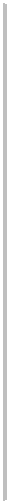 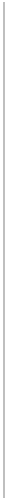 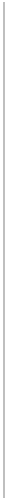 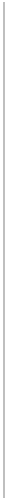 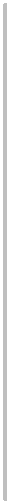 Date of next meeting:Submitted by:Signature: __________________________________________________________ActionIssueActionFollow-upNo.